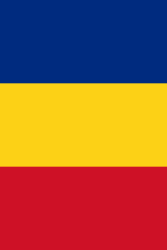 D E C I Z I E nr. _______________						din   ___________________Cu privire la aprobarea Programului municipal pilot ,,Startup pentru tineri și migranți”        Având  în vedere nota informativă a Direcției generale economie, comerț și turism cu nr. ___ din ________2022, întru realizarea prevederilor deciziei Consiliului municipal Chișinău nr. 14/1 din 21 decembrie 2021 ,,Cu privire la aprobarea bugetului municipal Chișinău pentru anul 2022 în lectura a doua”, în scopul dezvoltării competențelor antreprenoriale și susținerea tinerilor antreprenori și migranți din mun. Chișinău pentru lansarea și dezvoltarea unor afaceri, cu accent sporit pe inovativitate, în temeiul art.14 (2) lit. n) și z¹), art. 20 (6) din Legea nr. 436 – XVI din 28.12.2006  ,,Privind administrația publică locală”, art. 6 (4) lit. e) din Legea nr.136 din 17.06.2016 ,,Privind statutul municipiului Chișinău”, Consiliul municipal Chișinău  DECIDE:1. Se aprobă:    1.1. Programul municipal pilot ,,Startup pentru tineri și migranți”, conform anexei nr.1;    1.2. Componența nominală a Consiliului de Coordonare al Programului municipal, pilot ,,Startup pentru tineri și migranți” conform anexei nr. 2. 2. Se împuternicește Primarul General să numească membrii Unității de implementare a Programului.3. Coordonarea implementării Programului menționat se pune în sarcina Direcției generale economie, comerț și turism.4. Activitățile de finanțare în cadrul Programului sus-numit constituie o schemă de ajutor de minimis și cad sub incidența prevederilor Legii nr.139 din 15.06.2012 cu privire la ajutorul de stat și Regulamentului privind ajutorul de minimis, aprobat prin Hotărârea Plenului Consiliului Concurenței nr.1 din 06.08.2020.5. Prevederile prezentei decizii se pun în aplicare din data publicării.6. Direcția relații publice și buget civil va aduce la cunoștință cetățenilor municipiului Chișinău, în termen de 5 zile, prevederile prezentei decizii.7. Controlul executării prezentei decizii se pune în sarcina Primarului General.PREȘEDINTE DE ȘEDINȚĂSECRETAR INTERIMAR AL CONSILIULUI                 				       Adrian TALMACIAnexa nr.2la decizia Consiliului municipal Chișinău nr ___ din _____________COMPONENȚA NOMINALĂa Consiliului de Coordonare al Programului municipal, pilot ,,Start-up pentru tineri și migranți”Consiliul de Coordonare se constituie din:SECRETAR INTERIMAR AL CONSILIULUI MUNICIPAL 			 		Andrian TALMACI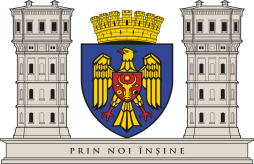 CONSILIUL MUNICIPAL CHIȘINĂU 1CEBAN Ion Primar General al municipiului Chișinău2URSU OlgaViceprimar al municipiului Chișinău3MITRU VladimirConsilier în Cadrul Cabinetului Primarului General4VITIUC RomanȘef al Direcției generale economie, comerț și turism5BOGDAN ValeriuȘef al Direcției asistența  juridică6TIMUȘ AndreiȘef al Secției analiză și dezvoltare durabilă a DGECT7Consilier municipal8Consilier municipal9Consilier municipal10Consilier municipal11Consilier municipal12Consilier municipal